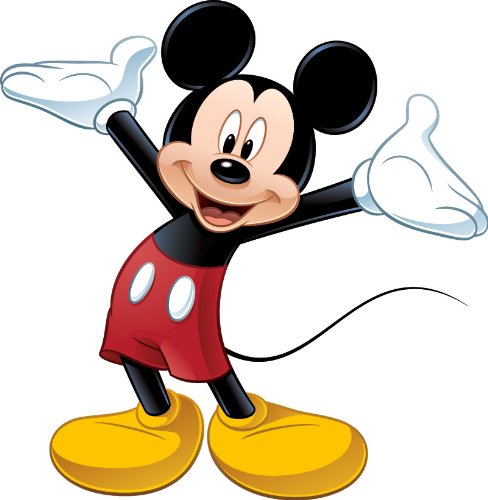 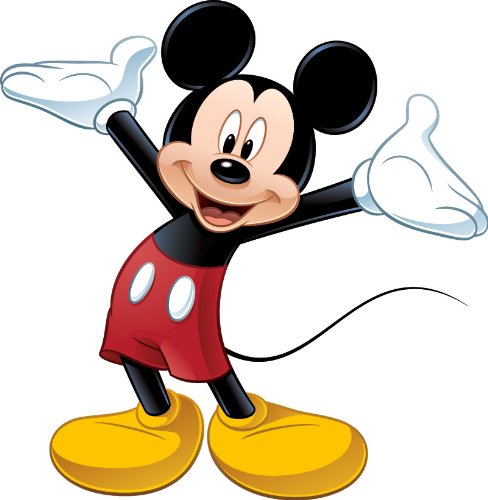 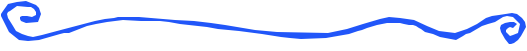 Monday2/10/20ArtTuesday2/11/20GymCanada Map TestWednesday2/12/20Media CenterThursday2/13/20ISMMath Test Friday2/14/20MusicVocab Test Ready 3-2Happy Valentine’s Day